LINE and SHAPE Illustrator Grid- Principles and Elements of DesignGoalsTo put the principles and elements of design into practice.Create depth and movement with line and shape.Develop vector graphics skills.Learn about setting up a grid and using thumbnails for research and designQuestions What is the difference between texture and pattern?How do you make optical effects with lines and shapes?How can textures and patterns be added as backgrounds for designs? InstructionsCreate a new Illustrator file measuring 8.5 inches by 11 inches (legal paper size). It may be formatted portrait or landscape.Create line segments to divide the art board into 6 equal sections (line coordinates shown down below). In each section, make a unique pattern using line, shape, texture and value.Each section must use a different combination of elements and principles of designAdditional RulesMust be in greyscale (no colour).Make each section’s background a different shade of grey/black or leave white.You can use gradients as long as they are a monochromatic greyscale.Student Examples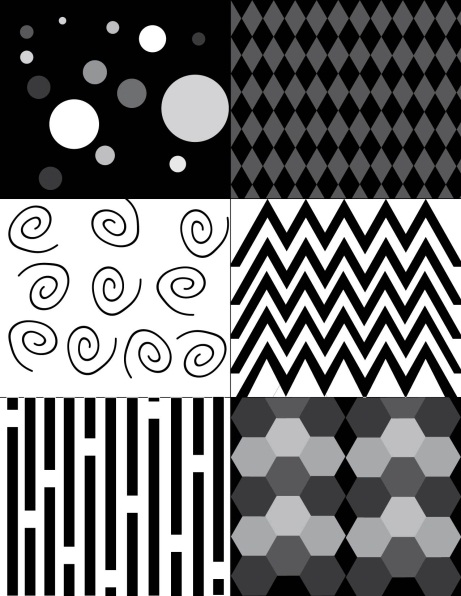 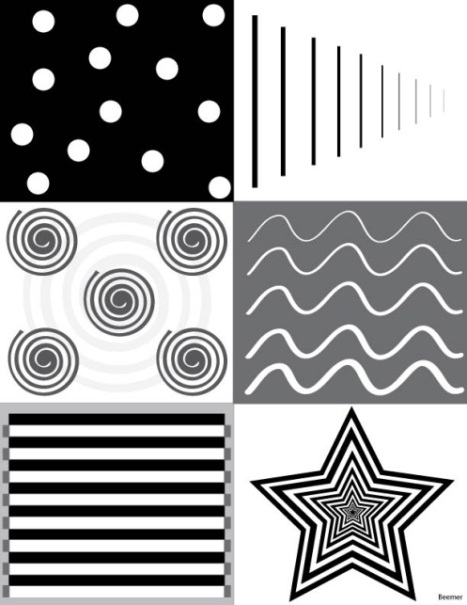 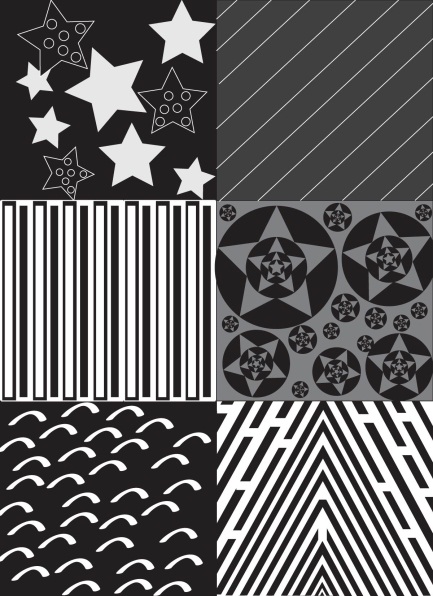 Design Elements7 Building Blocks of all DesignDesign PrinciplesEffects Created by using the ElementsLineShape (2D- L,W)Form (3D- L,W,D)SpaceTextureColourValueBalanceRepetition (Think in 3s)ContrastMovementPatternRhythmUnityIllustrator Key Tools and TermsIllustrator Key Tools and TermsLine Segment ToolRectangular Grid ToolShapes ToolsStroke & Outline StrokeGradientsSwatch Libraries (Gradients)Shape Builder Tool or PathfinderArtboardSelection Tool (Black Arrow)Direct Selection Tool (White Arrow)Paths & Anchor PointsGuides, Grids & RulersTear-off Menu FeatureChanging Workspace (Essentials to Layout)Evaluation ChecklistEvaluation ChecklistDesign Elements & PrinciplesBalance and contrast of black and whiteVariety of lines, shapes and formsRhythm and focal pointCritical & Creative ThinkingStrength in ideas and techniquesCommunication of design elementsContinual refinement of skillsDemonstrates the fundamentals of layout and compositionVisual Precision & Software TechniquesTime has been taken to develop integrated designs that use depth and movement Understanding of Illustrator tools is evidentCritical & Creative ThinkingStrength in ideas and techniquesCommunication of design elementsContinual refinement of skillsDemonstrates the fundamentals of layout and composition